EXTERNE OPROEPVacaturenummer 2019-11Wij vinden dat kinderen en jongeren het recht hebben om in een veilige en gezonde omgeving op te groeien. Daarom zijn wij er voor elke zoon en elke dochter. Voor elke vader en elke moeder. En voor elke professional die bij de jeugd en het gezin betrokken is. Eén ding beloven wij: Jeugdhulp Friesland helpt. Daar waar het echt nodig is. En zolang als noodzakelijk. In moeilijke omstandigheden. En vanuit kennis en expertise gaan we aan de slag. Samen. Dag en nacht. 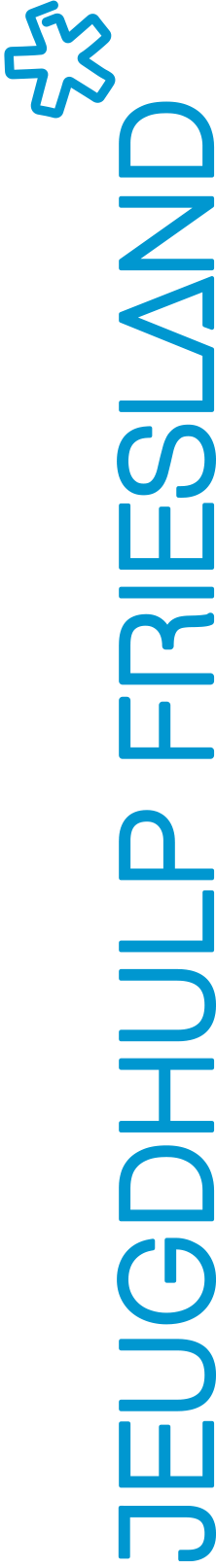 Een kind of jongere met problemen op weg helpen naar een goede toekomst. Waarin hij of zij zelfstandig verder kan. We hebben iedereen in onze organisatie nodig om deze uitdaging aan te gaan! Samen werken we aan een veilige toekomst voor jeugdigen. 
We zijn op zoek naar:GEZINSHUISOUDERSStandplaats: Friesland (eigen woning)Als gezinshuisouder ben je plaatsvervangend opvoeder voor één of meerdere kinderen of jongeren, zeven dagen per week. De hulpverlening vindt plaats in een zo alledaags mogelijke leefsituatie. Als gezinshuisouder woon je daartoe samen met het kind(eren) of de jongere(n) in de eigen woning. Door zorg te dragen voor een verantwoord pedagogisch klimaat kan de opvoeding, begeleiding en behandeling optimaal tot zijn recht komen. Wij zijn op zoek naar gezinshuisouders die jongeren willen opnemen in de leeftijd van 6 t/m 18 jaar.Je gaat bij onskinderen in een 24-uurs situatie observeren en professioneel opvoeden; ontwikkelingen volgen van kinderen/jongeren, toezien op de dagelijkse gang van zaken, het treffen van maatregelen en het (schriftelijk) rapporteren hierover; sociale vaardigheden op methodische wijze aanleren gedragsinstructies geven;inhoudelijke bijdrage leveren aan het opstellen van hulpverleningsplannen, onder andere door middel van gedragsbeschrijvingen van het kind; de (on)mogelijkheden in de samenwerking met de ouders en in de opvoeding van de kinderen bespreken en tonen;Samenwerken met ketenpartners en daar waar nodig (praktische) medewerking verlenen aan individuele therapieën. Je past bij ons als jehbo werk- en denkniveau hebt of een relevante mbo niveau 4 opleiding hebt afgerond met aangevuld minimaal 5 jaar relevante werk-/opvoedingservaring; de ervaring dient bij voorkeur te zijn opgedaan in de pleegzorg of jeugdzorg;kennis en inzicht hebt in relevante hulpverleningsmethodieken;over sociale vaardigheden beschikt voor het onderhouden van informatieve contacten met (pleeg)ouders, familie, scholen, externe instanties en dergelijke;over doorzettingsvermogen, reflecterend vermogen, ondernemend, creativiteit, stressbestendigheid en probleemoplossend vermogen beschikt;beschikt over goede schriftelijke uitdrukkingsvaardigheden;kan omgaan met ‘werken’ in je eigen gezin.Algemene informatieJe bent als gezinshuisouder niet in dienst van Jeugdhulp Friesland. We gaan op basis van onderaannemerschap een samenwerkingsovereenkomst met elkaar aan. Enthousiast?Neem dan contact op met Mel Langen, afdelingsmanager, telefoon: 
06-49493118. Hij beantwoordt graag al je vragen!Acquisitie naar aanleiding van deze vacature wordt niet op prijs gesteld.